Bedømmelse af den afsluttende prøveMediegrafikerSend blanketten straks efter den afsluttende prøve til adm@iu.dk.Skole: Navn: Speciale: MediegrafikerPrøvenavn: Prøvedato: Skole: Navn: Speciale: MediegrafikerPrøvenavn: Prøvedato: Skole: Navn: Speciale: MediegrafikerPrøvenavn: Prøvedato: 1 Afsluttende skoleerklæring (skolebevis er udstedt)1 Afsluttende skoleerklæring (skolebevis er udstedt)Skolen erklærer herved, at eleven/lærlingen har bestået den fastsatte skoleuddannelse i henhold til bekendtgørelsen for specialet, samt at skolebeviset er udstedt til eleven/lærlingen.Skolens underskrift:Skolens underskrift:Samlet bedømmelse af den afsluttende prøve efter 7-trinsskalen:Medalje? En eksaminand, der opnår karakteren 12, og som de to censorer i enighed vurderer har ydet en særlig præstation, bliver antaget med bronze- eller sølvmedalje.      (sæt evt. kryds)        Bronze               Sølv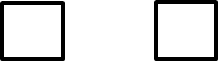      (sæt evt. kryds)        Bronze               Sølv3 Send til Industriens Uddannelser3 Send til Industriens Uddannelser